COMMUNIQUÉ DE PRESSE (No. 493)7. juin 2021	POUR PARUTION IMMÉDIATEIQD présente ses nouveaux oscillateurs à faible bruit de phaseParmi les meilleurs oscillateurs au monde par IQD Dans notre monde connecté, les applications exigent des débits de données de plus en plus élevés. Les oscillateurs à bruit de phase ultra-faible sont donc essentiels pour ces applications qui comprennent les émetteurs-récepteurs à fibre optique, les réseaux Gigabit Ethernet et les stations de base 5G.IQD est fière de lancer ses oscillateurs à faible bruit de phase, l’IQXO-408 et l’IQXO-455, disponibles en tailles standard de 2.5 x 2.0 mm et 3.2 x 2.5 mm. Ces nouveaux oscillateurs CMOS sont capables de fonctionner avec un bruit de phase rapproché dans l’environnement immédiat pouvant atteindre -113 dBc/Hz @ 10 Hz et un bruit de fond jusqu’à -175 dBc/Hz @ 100 kHz (3.3 V, 20 MHz, IQXO-408). Les oscillateurs à faible bruit de phase existent en 1.8 V, 2.5 V ou 3.3 V avec une gigue de jusqu’à 40 fs RMS (de 12 kHz à 5 MHz).Ces composants conviennent particulièrement aux applications à haut débit de données, l’IoT, la 5G, les PLL, les multiplicateurs de fréquence, les récepteurs de signal d’horloge, les réseaux Gigabit Ethernet, la fibre, le matériel audio professionnel et grand public de haute qualité.Pour connaitre tous les détails sur l’IQXO-408 et l’IQXO-455, rendez-vous sur www.iqdfrequencyproducts.com Pour plus de renseignements, merci de contacter un membre de nos équipes commerciale ou technique.###Remarques pour les éditeurs :Avec une expérience de plus de 40 ans, IQD est un leader reconnu du marché des produits fréquentiels et appartient au groupe Würth Elektronik eiSosp, l’un des plus grands fabricants européens de composants passifs. Avec des clients dans plus de 80 pays, IQD offre une gamme allant du produit commercial à bas coût au produit extrêmement fiable utilisé dans les applications industrielles et automobiles : Quartz, Oscillateurs à horloge, AEC-Q200 Quartz et Oscillateurs, VCXOs, TCXOs, OCVCSOs et OCXOs, OCXOs asservis par GPS et Oscillateurs au rubidium.Notre capacité de production dépasse les 40 millions d’unités par mois et nous sommes en mesure de satisfaire aussi bien les commandes spéciales ponctuelles que les commandes de plusieurs millions d’unités. Par ailleurs, IQD offre aux clients de nombreux services d’assistance techniques et notamment : le support d’applications, la conception de produits personnalisés, le développement d’échantillons, les tests et blindages électriques, les tests de fréquence/température, le vieillissement accéléré du produit, le service de caractérisation de circuit et le test MTIE/TDEV (erreur d’intervalle de temps maximal/écart de temps). Les produits IQD sont utilisés par les plus grands fabricants du monde dans le secteur aérospatial, automobile, des communications, de l’informatique, de la consommation grand-public et industriel. La gamme complète de produits est disponible à la vente directe auprès de l’une de nos équipes commerciales ou par l’intermédiaire de notre réseau international de distribution et de vente. Retrouvez plus de renseignements sur www.iqdfrequencyproducts.com.Autres renseignements : Becky Long
IQD Frequency Products Ltd
T : +44 (0)1460 270270
E : rebecca.long@iqdfrequencyproducts.com
W : www.iqdfrequencyproducts.comRejoignez-nous sur :   Facebook  -   Twitter  -   LinkedIn  Google Plus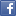 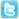 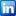 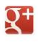 